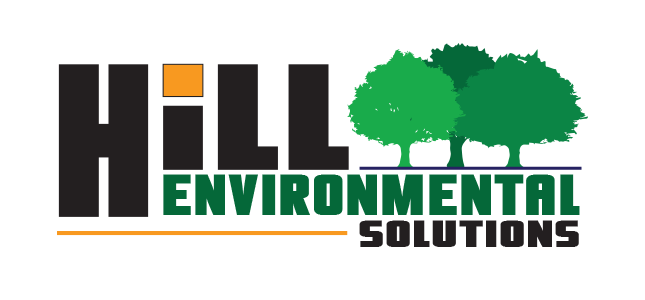 HOME OWNER MOLD SURVEYThe Following checklist is neither exhaustive nor a guarantee that mold does or does not exist in the subject property. It is intended to help home owners to find the eventual presence of mold in their residence and define red-flag areas that would indicate the need for a mold inspection.Allergies, Headcahes, Sinusitus, ColdsMusty odorsBlack stains on Floors, Walls or CeilingsDamp/Wet spots on Floors, Walls or CeilingsLifting Floor TilesWarped and/or Discolored PanelingRust on AppliancesBlistered or Flaking PaintWhite Powdery SubstanceCracks on Walls and/or FloorsTermites and/or InsectsWater intrusion after Heavy RainsIf you have checked one or several items on this list, it could indicate the presence of mold in your residence, which should be further investigated.Please call (443)542-1862 to schedule your mold inspection now!